от «_03_» ___02___ 2020г.			                                                                 № __74__О внесении изменений в муниципальную целевую Программу МО «Город Мирный» «Развитие физической культуры и спорта» на 2018-2023 годы, утвержденную Постановлением городской Администрации от 21.08.2017 № 1361 В связи с уточнением мероприятий муниципальной целевой Программы МО «Город Мирный» «Развитие физической культуры и спорта» на 2018-2023 годы, городская Администрация постановляет:1. Внести в муниципальную целевую Программу «Развитие физической культуры и спорта» на 2018-2023 годы, утвержденную Постановлением городской Администрации от 21.08.2017 № 1361 следующие изменения:             1.1. В паспорте Программы пункт «Объем и источники финансирования программы» изложить в новой редакции:           1.2. В разделе «Ресурсное обеспечение Программы» цифры «47 058 173,00», «48 581 625,00», «57 934 330,00», «313 300 234,80» заменить цифрами «53 145 452,00», «54 503 391,00», «53 914 739,00», «321 289 688,80» соответственно.           2. «Систему программных мероприятий» изложить в редакции согласно приложению к настоящему Постановлению.           3. Опубликовать настоящее Постановление в порядке, предусмотренном Уставом МО «Город Мирный».            4. Контроль исполнения настоящего Постановления оставляю за собой. Глава города                                                                                           К.Н. АнтоновАДМИНИСТРАЦИЯМУНИЦИПАЛЬНОГО ОБРАЗОВАНИЯ«Город Мирный»МИРНИНСКОГО РАЙОНАПОСТАНОВЛЕНИЕ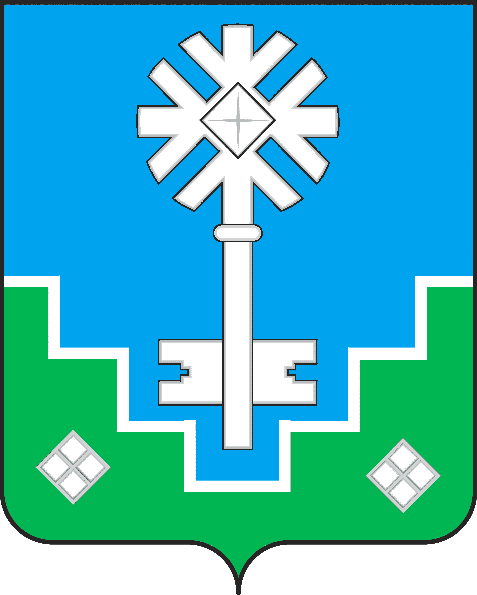 МИИРИНЭЙ ОРОЙУОНУН«Мииринэй куорат»МУНИЦИПАЛЬНАЙ ТЭРИЛЛИИ ДЬАhАЛТАТАУУРААХОбъем и источники финансирования  программы